APPLICATION TO JOIN THE LEAP PROGRAM AS A MENTOR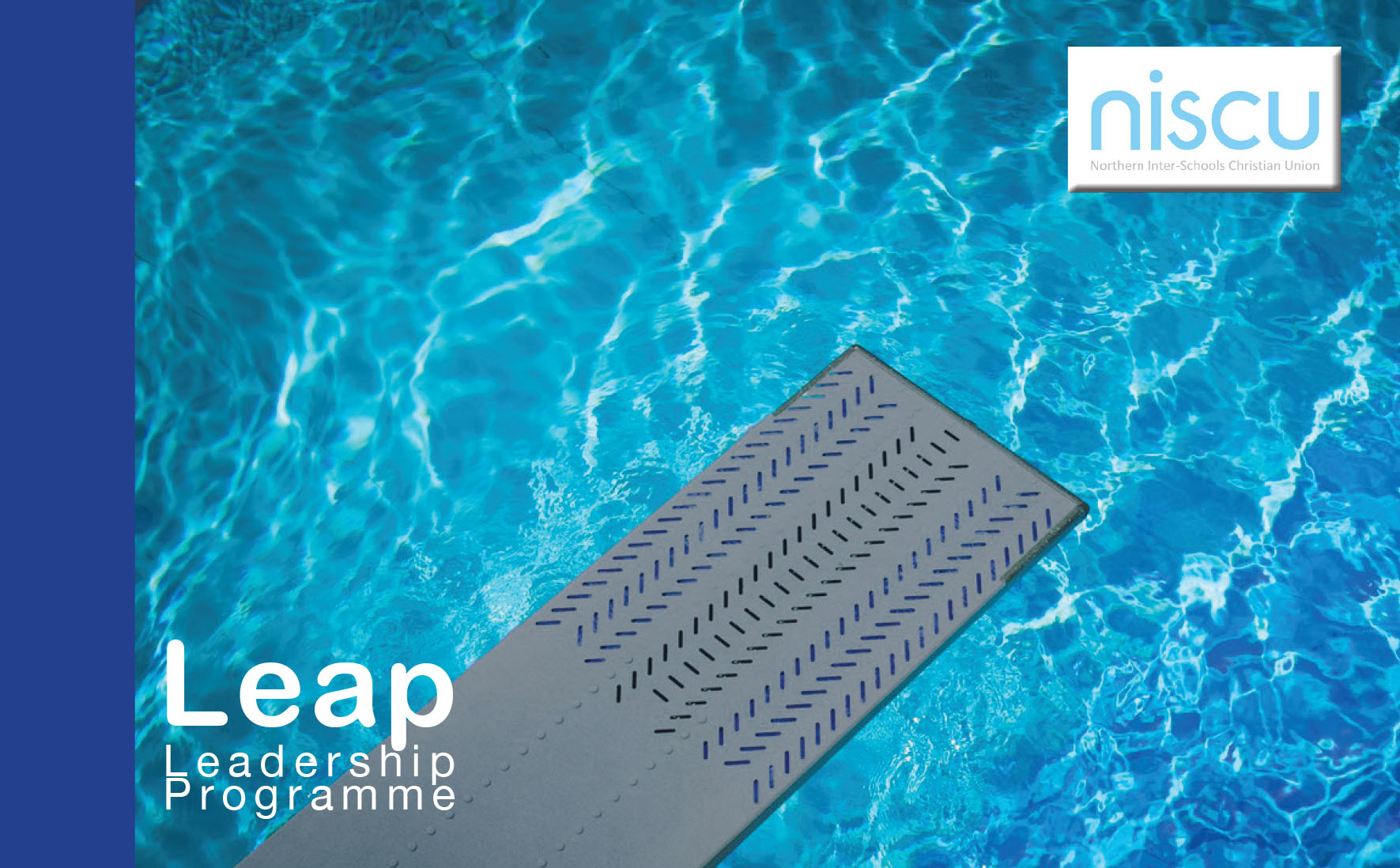 